                   Situația liniilor de gardă funcționale în prezent conform OMS nr. 870/2004 pentru aprobarea Regulamentului privind timpul de muncă, organizarea şi efectuarea gărzilor în unităţile publice din sectorul sanitar, cu modificările și actualizările ulterioareSpitalul situat pe strada Progresului (Spitalul 700)-1 linie de gardă în specialitățile Medicină Internă-Gastroenterologie-1 linie de gardă în specialitatea Anestezie și Terapie Intensivă (ATI)-2 linii de gardă în specialitatea Obstetrică-Ginecologie-1 linie de gardă în specialitatea Cardiologie-1 linie de gardă în specialitatea Pediatrie-1 linie de gardă în specialitatea Neonatologie-1 linie de gardă în specialitatea Radiologie și Imagistică Medicală-1 linie de gardă în specialitatea Neurologie-1 linie de gardă în specialitatea Analize MedicaleSpitalul situat pe strada Tudor Vladimirescu (Spitalul Tudor)-1 linie de gardă în specialitatea Medicină Internă-1 linie de gardă în specialitatea medicină de urgență -1 linie de gardă în specialitatea ORL-BMF-1 linie de gardă în specialitatea Oftalmologie-1 linie de gardă în specialitatea Radiologie și Imagistică Medicală-1 linie de gardă în specialitatea Ortopedie și Traumatologie -2 linii de gardă în specialitatea Chirurgie generală-1 linie de gardă în specialitatea Anestezie și Terapie Intensivă (ATI)-1 linie de gardă în specialitatea Urologie-1 linie de gardă în specialitatea Analize MedicaleSpitalul situat pe strada A.I. Cuza (Spitalul Pasarelă)-1 linie de gardă în specialitatea Oncologie
-1 linie de gardă în specialitatea Boli Infecțioase-1 linie de gardă în specialitatea PsihiatrieManager,Ec. Dumitru Vienescu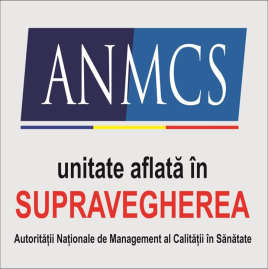 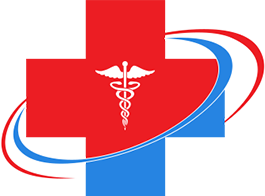 CONSILIUL JUDEȚEAN GORJSpitalul Județean de Urgență Târgu JiuStr. Progresului, nr.18, Cod: 210218Tel. 0253/210432Fax 0253/210432E-mail: office@spitalgorj.roCod Fiscal 4448067